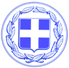 	Κως, 26 Νοεμβρίου 2018Εισήγηση Αντιδημάρχου Οικονομικών κ. Ευτέρπης Παπαχρήστου στην Τακτική Συνεδρίαση του Δημοτικού Συμβουλίου Κω της 25ης Νοεμβρίου 2018Κυρίες και κύριοι συνάδελφοι,Έχω σήμερα την τιμή να εισηγούμαι τον πέμπτο κατά σειρά προϋπολογισμό μιας νέας εποχής για το Δήμο Κω.Ένα Δήμο που μέσα σε πέντε χρόνια έγινε οικονομικά αυτοδύναμος και με υγιή δημοσιονομικά μεγέθη.Ο προϋπολογισμός του 2019 αποτυπώνει αυτήν ακριβώς την εικόνα.Με στοιχεία και αριθμούς που δεν αμφισβητούνται.Παραλάβαμε ταμειακά διαθέσιμα 3,2 εκ. ευρώ και σήμερα τα ταμειακά διαθέσιμα είναι 15,3 εκ. ευρώ.Οι οφειλές του Δήμου το 2014 ξεπερνούσαν τα 2 εκ. ευρώ. Σήμερα είναι 335.000 ευρώ (όπως είχε αναφερθεί και συζητηθεί στην γ’ τριμηνιαία έκθεση 2018).Τα έσοδα από την ακίνητη περιουσία του Δήμου το 2014 ήταν 342.728 ευρώ. Σήμερα είναι διπλάσια και συγκεκριμένα 751.847,00 ευρώ.Δε νομίζω να υπάρχει κανείς που να αμφισβητεί αυτά τα στοιχεία, τα οποία επιβεβαιώνονται με στοιχεία της οικονομικής υπηρεσίας.Ο οικονομικά ισχυρός και αυτοδύναμος Δήμος αποτελεί μια κατάκτηση για όλους.Για την ίδια την Κω γιατί αυτό μας δίνει τη δυνατότητα να κάνουμε έργα με δικούς μας πόρους, με τις δικές μας δυνάμεις.Βρείτε έναν άλλο Δήμο σε όλη την Ελλάδα που το 80% του τεχνικού του προγράμματος να χρηματοδοτείται από ίδιους πόρους.Καταφέραμε να οδηγήσουμε το Δήμο Κω στο δρόμο της εξυγίανσης και της αύξησης των ταμειακών του διαθεσίμων από το δεύτερο κιόλας χρόνο.Με την εφαρμογή του προγράμματος ανάταξης που συνδέθηκε με μεγάλες αλλαγές, όπως:-Η πλήρης μηχανογράφηση του τομέα των εσόδων στον οποίο πριν επικρατούσε το απόλυτο χάος.-Οι νέες εφαρμογές με κορυφαία τις ηλεκτρονικές υπηρεσίες που προσφέρουμε πλέον στους δημότες, στα πρότυπα του taxis.-Η αντικατάσταση του δόγματος “Δεν Πληρώνω” με την αρχή “Πληρώνω Δίκαια”. Ένα “Δεν πληρώνω” που είχε συνδεθεί με πελατειακές σχέσεις και συναλλαγές.-Η βεβαίωση και είσπραξη οφειλών του παρελθόντος.-Η μείωση και ο εξορθολογισμός των δαπανών.-Η κορυφαία καινοτομία δημοσίου ελέγχου, όπως η επιτροπή παρακολούθησης του προϋπολογισμού.Με αυτό τον τρόπο φτάσαμε στο σημερινό αποτέλεσμα, κάτω από ιδιαίτερα αντίξοες συνθήκες, με μείωση των ΚΑΠ κατά 60% και με την κατάργηση του ΔΗΦΟΔΩ, που σημαίνει 4 εκ. ευρώ λιγότερα έσοδα σε ετήσια βάση.Εδώ και 5 χρόνια ο Δήμος Κω καταθέτει πραγματικούς προϋπολογισμούς, ρεαλιστικούς και υλοποιήσιμους.Στηριζόμαστε σε στοιχεία και δεδομένα πραγματικά.Ο φετινός προϋπολογισμός συντάχθηκε λαμβάνοντας υπόψη τις αλλαγές που προέκυψαν στη δομή και τις αρμοδιότητες της Αυτοδιοίκησης.Το θεσμικό πλαίσιο κατάρτισης του προϋπολογισμού  σύμφωνα με τις εγκυκλίους που εκδίδονται κάθε χρόνο και το οποίο τα τελευταία χρόνια είναι ιδιαίτερα δεσμευτικό.‘Έχει κανόνες από τους οποίους κανένας Δήμος δεν μπορεί να παρεκκλίνει.Αναλυτικά:Η πρόβλεψη για τα ίδια έσοδα δεν είναι πλασματική, τα έσοδα δεν είναι υπερεκτιμημένα, στηρίζονται σε συγκριτικά στοιχεία και δείκτες υλοποίησης των προηγούμενων χρόνων και σε συνδυασμό με τους στόχους που θέτουμε.Τα ανώτερα όρια που θα κυμανθούν τα έσοδα και οι δαπάνες είναι δεσμευτικά και δεν μπορούμε να τα υπερβούμε. Υπάρχει πλέον ένα περιοριστικό πλαίσιο εις βάρος των Δήμων και της αυτονομίας τους.Υπήρξε εξορθολογισμός σε όλο το εύρος των δαπανών και αυτό αποδεικνύεται αν ανατρέξει κανείς κάποια χρόνια πίσω και ελέγξει το ύψος των λειτουργικών δαπανών.Η μείωση των δαπανών δεν σημαίνει υποβάθμιση ούτε συρρίκνωση των υπηρεσιών που προσφέρει ο Δήμος προς τους δημότες του.Αντίθετα στόχευε και στοχεύει σε οικονομίες κλίμακος και στον περιορισμό της σπατάλης.Ο προϋπολογισμός του 2019 έχει συγκεκριμένους στόχους:1ον) Την υλοποίηση έργων σε όλο το νησί.2ον) Την Ισόρροπη ανάπτυξη.3ον) Την εμβάθυνση των κανόνων κοινωνικής δικαιοσύνης.4ον) Την αλληλεγγύη και στήριξη στους οικονομικά αδύναμους συνδημότες μας.Κυρίες και Κύριοι συνάδελφοιΤο Τεχνικό Πρόγραμμα αλλά και ο Προϋπολογισμός δεν συντάχθηκαν μέσα σε κλειστά γραφεία και ερήμην των πολιτών, όπως γινόταν κατά το παρελθόν.Έγιναν κτήμα των πολιτών και αντικείμενο διαλόγου στις λαϊκές συνελεύσεις στις οποίες η συμμετοχή των πολιτών ήταν μεγάλη, προς απογοήτευση αυτών που δεν είχαν κάνει ούτε μία τέτοια δημόσια παρουσίαση και εκδήλωση διαλόγου τα προηγούμενα χρόνια.Εμείς δώσαμε λόγο και φωνή στους πολίτες δώσαμε λόγο και φωνή στις κοινότητες και στα τοπικά διαμερίσματα.Στα τοπικά συμβούλια έχουν εκχωρηθεί αυξημένες αρμοδιότητες, οι ίδιοι αποφασίζουν για τα έργα που γίνονται εκεί ενώ έχουν τη δυνατότητα να δρομολογούν και να υλοποιούν μικρά έργα, τοπικής σημασίας, αλλά τόσο απαραίτητα.Στις λαϊκές συνελεύσεις, ακούσαμε τους πολίτες, συζητήσαμε με τους πολίτες.Το τεχνικό πρόγραμμα αλλά και ο προϋπολογισμός είναι προϊόν διαβούλευσης με τα τοπικά συμβούλια αλλά και τους πολίτες που συμμετείχαν.Θα πρέπει επίσης να υπενθυμίσω ότι συστάθηκε ομάδα εργασίας αποτελούμενη από εκπροσώπους των φορέων και της κοινωνίας των πολιτών προκειμένου να συναποφασιστούν οι αλλαγές στα τέλη, αλλαγές που ψηφίστηκαν πρόσφατα από το Δημοτικό Συμβούλιο και κινούνται στη λογική του εξορθολογισμού και της μείωσης των επιβαρύνσεων, από τη στιγμή που τα ανταποδοτικά τέλη δεν παράγουν πλέον ελλείμματα και μαύρες τρύπες, όπως κατά το παρελθόν.Σε αυτόν τον προϋπολογισμό στηρίζονται έργα και δράσεις που δίνουν αναπτυξιακή ώθηση στο νησί μας.Έργα και δράσεις που βελτιώνουν την καθημερινότητα των πολιτών της Κω .Έργα και δράσεις που παραπέμπουν σε ένα σύγχρονο και ανθρώπινο Δήμο.Έργα και δράσεις που σαν στόχο έχουν να βελτιώσουν την αποδοτικότητα και τη λειτουργία του Δήμου.Δώσαμε προτεραιότητα :Στην ανάπτυξη ή βελτίωση των υποδομών.Στην προστασία του φυσικού περιβάλλοντος.Στη Βελτίωση Δημοσίων χώρων.Στη σύνταξη Μελετών που βελτιώνουν την αισθητική του νησιού.Στην εξοικονόμηση ενέργειας και φυσικών πόρων.Στην αναβάθμιση και αποκατάσταση των σχολικών μονάδων.Στον εκσυγχρονισμό των δομών πρόνοιας.Στην τόνωση του αθλητισμού.Στην πολιτιστική και τουριστική ανάπτυξη.Στον εκσυγχρονισμό και την αναδιοργάνωση του Δήμου.Στην αξιοποίηση και επιμόρφωση του ανθρώπινου δυναμικού.Στην αποτελεσματική και ορθολογική διαχείριση των πόρων και βελτίωση της ποιότητας των παρεχόμενων υπηρεσιών.Όλα αυτά αποτυπώνουν την αναπτυξιακή διάσταση του προϋπολογισμού και βελτιώνουν την καθημερινότητα του πολίτη.Το ύψος του προϋπολογισμού ανέρχεται σε 58.062.028,23 €Το τεχνικό πρόγραμμα για την υλοποίηση του απαιτεί 17.119.237,73€. Από το ποσό αυτό, οι δαπάνες για τα χρηματοδοτούμενα έργα ανέρχονται σε 3.933.374,63€, ποσοστό 19,82% και θα αντληθούν από τον κρατικό προϋπολογισμό καθώς και από ευρωπαϊκά προγράμματα.Το πιο σημαντικό όμως είναι ότι τα έργα που θα υλοποιηθούν με ίδιους πόρους του Δήμου, ανέρχονται στο ποσό των 13.725.863,10, ποσοστό 80,18%, η χρηματοδότηση των οποίων στοιχειοθετείται στον προϋπολογισμό από τους αντίστοιχους κωδικούς εσόδων.Πηγές άντλησης των οικονομικών πόρων είναι τα έσοδα από τα τοπικά τέλη και δικαιώματα, φόρους και εισφορές καθώς και τα έσοδα από την εκμετάλλευση της ακίνητης περιουσίας του Δήμου.Υπάρχει αυστηρή εξειδίκευση των πόρων καθώς και αυστηρή τήρηση του πλαισίου ανταποδοτικότητας των υπηρεσιών.Είναι ένας ρεαλιστικός και υλοποιήσιμος προϋπολογισμός. Υποβάλλεται ισοσκελισμένος με εγγεγραμμένα έσοδα και δαπάνες ύψους 58.062.028,23 €Αναλύοντας τις κατηγορίες των εσόδων και εξόδων του έχουμε :ΕΣΟΔΑ ΕΞΟΔΑ Ότι πετύχαμε στο οικονομικό πεδίο, είναι μια μεγάλη κατάκτηση για την Κω αφού πλέον ο Δήμος έχει έναν από τους υψηλότερους δείκτες οικονομικής αυτονομίας σε όλη την Ελλάδα.Δείτε τι συμβαίνει στους περισσότερους Δήμους.Σε Δήμους που λειτουργούν σχεδόν οριακά και έχουν πολύ μικρά και στενά περιθώρια να χρηματοδοτούν έργα από ίδιους πόρους.Πετύχαμε το στόχο μας για τη δημιουργία ενός Οικονομικά Ισχυρού και Αυτοδύναμου Δήμου γιατί δουλέψαμε με σχέδιο, με διαρκή αξιολόγηση και επικαιροποίηση όλων όσων κάναμε στο οικονομικό πεδίο.Με σεβασμό στους κανόνες της νομιμότητας της διαφάνειας και της διασφάλισης των δημοσίων εσόδων αλλά και της αξιοποίησης της ακίνητης περιουσίας του Δήμου.Ο νέος εκλογικός νόμος για την αυτοδιοίκηση επιβάλλει συνεργασίες σε περίπτωση που δεν υπάρχει σταθερή πλειοψηφία στο δημοτικό συμβούλιο.Ο διχαστικός λόγος και η άρνηση, σε μια τέτοια περίπτωση, ενδέχεται να οδηγήσουν σε αξεπέραστα προβλήματα όπως το να μην μπορεί να ψηφιστεί προϋπολογισμός αλλά και τεχνικό πρόγραμμα.Είναι λοιπόν μια πρώτη ευκαιρία, η ψήφιση του φετινού προϋπολογισμού για να δούμε δείγματα γραφής από όλους.Γιατί ο Δήμος πρέπει να λειτουργεί και να προσφέρει υπηρεσίες στους πολίτες και όχι να βυθίζεται σε καταστάσεις διάλυσης και ακυβερνησίας.Σας καλώ να υπερψηφίσετε τον προϋπολογισμό του 2019, έναν προϋπολογισμό που αναδεικνύει τον Οικονομικά Ισχυρό και Αυτοδύναμο Δήμο Κω, που ήταν και η εντολή των πολιτών.ΤΑΚΤΙΚΑ                                                                        18.582.015,12ΕΚΤΑΚΤΑ4.321.951,75ΕΣΟ∆Α ΠΟΕ ΠΟΥ ΒΕΒΑΙΩΝΟΝΤΑΙ  ΓΙΑ ΠΡΩΤΗ ΦΟΡΑ406.100,00ΕΙΣΠΡΑΞΕΙΣ ΑΠΟ ΔΑΝΕΙΑ ΚΑΙΑΠΑΙΤΗΣΕΙΣ ΑΠΟ  Π.Ο.Ε.15.578.950,57ΕΙΣΠΡΑΞΕΙΣ ΥΠΕΡ ΤΟΥ ∆ΗΜΟΣΙΟΥ ΚΑΙ ΤΡΙΤΩΝ   ΚΑΙ  ΕΠΙΣΤΡΟΦΕΣ ΧΡΗΜΑΤΩΝ4.390.680,00ΧΡΗΜΑΤΙΚΟ  ΥΠΟΛΟΙΠΟ14.782.330,79ΣΥΝΟΛΟ  ΕΣΟΔΩΝ 58.062.028,23ΕΞΟΔΑ   ΧΡΗΣΗΣ                                   19.429.199,59ΕΠΕΝΔΥΣΕΙΣ                     18.865.245,72ΠΛΗΡΩΜΕΣ ΠΟΕ &ΑΠΟΔΟΣΕΙΣ19.674.938,77ΑΠΟΘΕΜΑΤΙΚΟ  92.644,15ΣΥΝΟΛΟ ΕΞΟΔΩΝ                               58.062.028,23